Entä jos...Tavoite: Tehtävä harjoittaa luovuutta ja vaihtoehtoisten sekä yllättävien mahdollisuuksien ja tulevaisuuden tunnistamista.Tehtävänanto: Keksikää ryhmässä vaihtoehtoisia tulevaisuuden kehityskulkuja. Kuka vain ryhmässä voi aloittaa ajatuksella: Entä jos…? Seuraava jatkaa: Aivan, kyllä ja entä jos…? Ei tarvitse mennä järjestyksessä, mutta kaikkien pitää osallistua. Piirtäkää/kirjatkaa kehityskulut fläpille mind mapin muotoon.Voitte keksiä omia vaihtoehtoisia kehityskulkuja tai hyödyntää seuraavia:Entä jos kouluja ei olisi enää fyysisesti?Entä jos opinto-ohjaajat katoaisivat kouluista?Entä jos opiskelijoita ei tuettaisikaan enää rahallisesti opiskeluissa (mm. Kela ja opintotuet)Entä jos opiskelu olisi Suomessa maksullista?Entä jos kokonaisilla tutkinnoilla ei olisi työelämässä enää mitään merkitystä?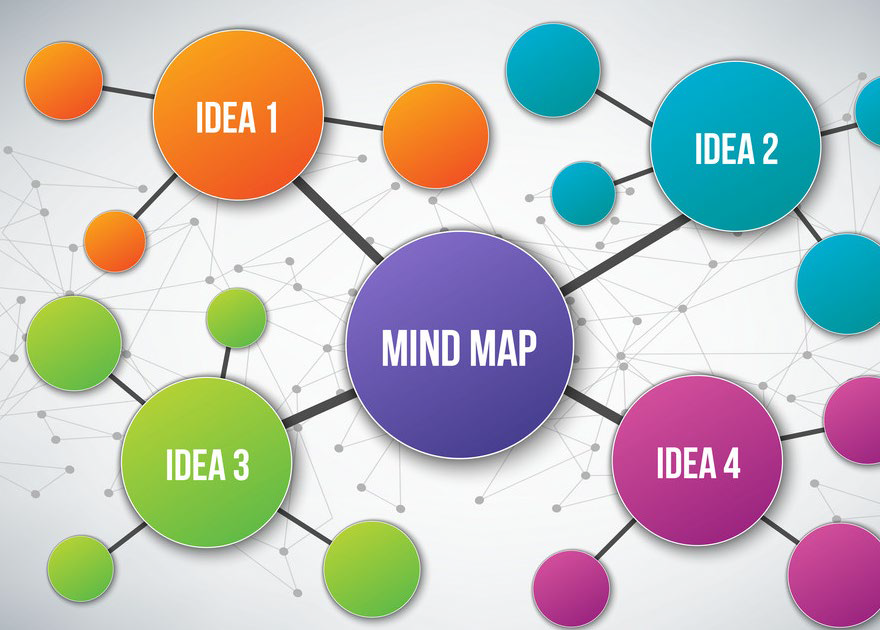 Lähde: Osata-hanke ja Sampo -ohjaussivusto: www.osata.fi 